Сценарий
воспитательного мероприятитя ко
 Дню защитника отечества 
с родителямиЦель: Создать радостную атмосферу праздника, воспитать чувство уважения к Российской армии, любви к Родине;
Задачи: способствовать закреплению навыков выполнения основных видов движений; развивать физические и  волевые качества, целеустремлённость, позитивный эмоциональный настрой, способствовать развитию коммуникативных навыков в соревновательной  обстановке.Инвентарь: 2 гимн. мата, 2 барьера, 2 стойки для пролезания, 2 мяча диаметром 20мм, 2 листа бумаги («донесение»), 4 корзины для мячей, разноцветные мячи (из сухого бассейна), 2 мешка, 1 длинная скакалка,
Распределение по командам: «Артиллеристы» и «Моряки». В каждой команде одинаковое количество участников 8 чел. (4 папы и 4 ребенка)Участники соревнований под музыкальное сопровождение и аплодисменты болельщиков строевым шагом входят в зал колонной, перестроения, выстраиваясь в указанном месте в  шеренгу.Ведущий:Дуют ветры в феврале,Воют в трубах громко.Змейкой мчится по земле,Легкая поземка.Поднимаясь, мчатся вдальСамолётов звенья.Это празднует февраль,Армии рожденье!Здравствуйте дорогие ребята, уважаемые взрослые! Сегодня мы отмечаем День Защитника Отечества и хотим всех поздравить с Днём Рождения Российской армии. Этот праздник посвящен мужчинам всех возрастов нашим папам, дедушкам, дядям, и конечно  нашим мальчикам, они хоть ещё и небольшие, но уже будущие наши защитники. Когда они подрастут, будут служить в нашей армии, защищая и нас и нашу Родину. В честь нашей армии мы начинаем праздник «День защитника Отечества». Дети:Здравствуй, праздник!Здравствуй, праздник!Праздник мальчиков и пап!Всех военных поздравляетНаш весёлый детский сад!Слава армии любимой!Слава армии родной!Наш солдат отважный, сильный,Охраняет наш покой. Пусть сияет солнце,И пусть пушки не гремят,Мир, людей, страну роднуюЗащитит всегда солдат!Ведущий: А вот сегодня мы и узнаем, какие наши мальчики герои и готовы ли они нас защищать:Время даром не теряйте,И вставайте все сейчас,Не ленитесь, не зевайте,Все за мною повторяйте!(Проводится разминка с родителями).              Танец: «Зарядка» (по показу) участвуют все Ведущий:  Разминка закончилась, и  сейчас мы посмотрим, какие вы ловкие, сильные, умелые, предлагаю проверить все ваши качества, вы согласны?
 Дети: Да.
 Ведущий:На голубых прозрачных озерах,
На океанских солёных просторах — 
На всякой воде у российской земли
Военную службу несут корабли.1.Эстафета «корабли» (участвуют все дети)
Дети садятся друг за другом, на расстоянии вытянутых рук, спиной к линии старта. У первого в руках мяч. По сигналу первый ребенок передает мяч впередисидящему через голову и так мяч передается последнему, получив мяч, ребенок встает и бежит в начало команды, садится первым и снова передает мяч впередисидящему. Таким образом, команда двигается вперед до линии-финиша. Побеждает команда, которая первой достигла линии-финиша.Определение победителя. Ведущий:   Молодцы! Отличная у нас подрастает смена для морского флота.
На тему стрельбы в цель существует много пословиц и поговорок. Например:
- Метил в лукошко, а попал в окошко.
- Метил в цель, а попал в пень.-Стрелял в воробья, а попал в журавля.-Иной стреляет редко, да попадает метко.
Следующее испытание для наших участников поможет проверить их на меткость, что очень важно в военном деле.2. Эстафета «Снайперы». По сигналу нужно взять гранату (мяч) пройти полосу препятствий и попасть в мишень (участвуют папы и дети)Команды строятся у линии старта (в чередовании взрослый – ребенок). По сигналу первые участники команд берет шарик, перепрыгивает через барьер, пролезает в ворота, ложится на мат и из положения лежа бросает мяч в корзину, возвращается, передает эстафету следующему участнику. Эстафета продолжается 3-5 мин. (в зависимости от кол-ва участников). Побеждает команда, у которой попаданий больше.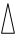 Определение победителя.
Ведущий:  Наши военные могут не только профессионально защищать Родину, но и отдыхать умеют и состязаются в ловкости и смекалке.3. Эстафета «Прыжки в мешках» (Участвуют родители). Прыгают до ориентира и обратно. Определение победителя.Ведущий:   Слышу дальний галоп:
В пыль дорог ударяют копытца…
Время! Плеч не сгибай и покою меня не учи.
Кавалерия мчится, кавалерия мчится… (Е.А. Долматовский)
4. Игра эстафета «Кавалеристы» (участвуют дети с родителями). Нужно срочно доставить в штаб важный пакет. Какой эскадрон сделает это быстрее? Командиры: седлайте коней!  команды с одинаковым числом участников становятся колоннами на одной стороне площадки.   «Конь» -родитель, «всадник»-ребенок, (ребенок садиться на спину папе и держится за плечи или шею, папа поддерживает ребенка за ноги) у «всадника» в руках «Донесение».  По сигналу «Конники» скачут галопом, объезжают условный знак на противоположной стороне, возвращаются и передают «Донесение» следующему  «Всаднику» в своей команде и становятся в конец. Побеждает команда закончившая эстафету первой.
Определение победителя.Ведущий: А сейчас девочки нашей группы приготовили номер и хотят подарить его мальчикам, встречаем наших девочек…«Танец цветов»Ведущий: Ты, разведчик, хоть куда!
Без тебя не может страна,
Лихо ты в разведку пойдёшь,
Всех врагов легко найдёшь!
5. «Разведка» участвуют все. Ведущие крутят длинный канат – надо пробежать под крутящейся скакалкой: не задев ее. Кто задел садится на скамейку (выбывает из игры), кто пробежал, снова встает в конец  команды. Игра продолжается 3-5 мин. Победителем считается команда, в которой оказалось пробежавших больше, чем выбывших.Ведущий: Следующая игра называется «Старшина»
Для этой игры выбирается «Старшина» один папа из команды.6. Эстафета «Старшина» (участвуют дети и один папа в команде) пословицы на военную тему: ( Чем крепче дружба, тем легче служба; Не имей 100 рублей, а имей 100 друзей; Смелого пуля боится, смелого штык не берёт; Нет друга - так ищи, а нашел, так береги). Необходимо добежать до обруча, взять листок  со словом и принести её в штаб (на финиш), передать эстафету следующему участнику, задача папы построить детей в необходимом порядке, чтобы получилась пословица (дети держат листок со словом, а папа расставляет детей по порядку). Победитель тот, кто быстрее построит команду и озвучит пословицу.7. Эстафета «Запасаемся патронами»  (участвуют дети с родителями). Команды выстраиваются в три колонны, перед направляющим лежит обруч, в котором лежат мячи (патроны), задача капитана снабдить всю команду «патронами» предавая мячи, только сверху опрокинув руки назад, сначала мяч отдаём самому последнему, затем предпоследнему и т.д. пока не останется один мяч который возьмёт капитан команды.Ведущий: Ребята, а теперь попрошу всех встать в одну шеренгу, наш праздник подошёл к концу, сегодня вы все проявили ловкость, силу, выносливость, показали и доказали что готовы нас защитить (Девочки читают стихи):В февральский день, морозный деньВсе праздник отмечают.Девчонки обязательноМальчишек поздравляют.Мы не подарим вам цветов:Мальчишкам их не дарят.Девчонки много теплых словУ вас в сердцах оставят.И все преграды на путиПреодолеть вам дружно,Но вот сначала подрастиИ повзрослеть вам нужно.Мы желаем вам навек,Чтоб в жизни не робелось.Пусть будет с вами навсегдаМальчишеская смелость.Подведение итогов, определение победителя.
Ведущий: А мы нашим мальчикам тоже приготовили подарки. Девочки дарят подарки мальчикам. Звучит праздничная музыка родители и дети фотографируются и проходят в группу.